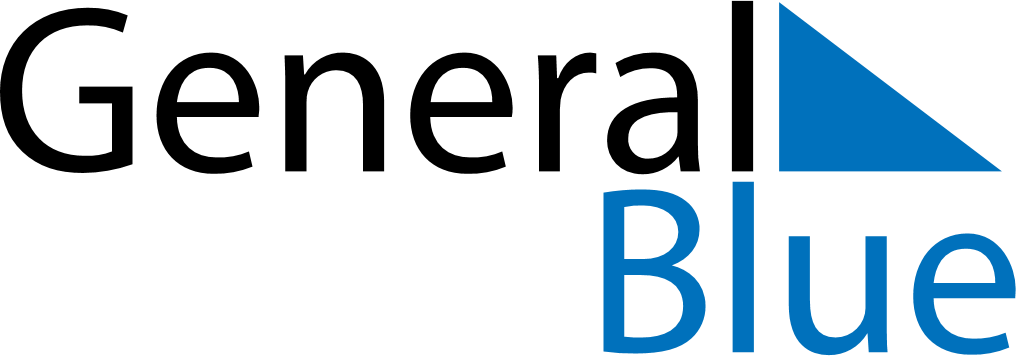 June 2018June 2018June 2018June 2018HondurasHondurasHondurasMondayTuesdayWednesdayThursdayFridaySaturdaySaturdaySunday12234567899101112131415161617Pupil’s Day181920212223232425262728293030